УПРАВЛЕНИЕ ВНУТРЕННЕЙ ПОЛИТИКИЛИПЕЦКОЙ ОБЛАСТИПРИКАЗот 1 февраля 2023 г. N 3-НХОБ УТВЕРЖДЕНИИ ПОРЯДКА ОПРЕДЕЛЕНИЯ ОБЪЕМА И ПРЕДОСТАВЛЕНИЯСУБСИДИЙ НА РЕАЛИЗАЦИЮ СОЦИАЛЬНО ЗНАЧИМЫХ ПРОЕКТОВВ соответствии со статьей 78.1 Бюджетного кодекса Российской Федерации, постановлением администрации Липецкой области от 8 июля 2020 года N 399 "Об исполнительных органах государственной власти Липецкой области, уполномоченных на утверждение нормативных правовых актов о предоставлении субсидий" и в целях реализации мероприятий государственной программы Липецкой области "Реализация внутренней политики Липецкой области", утвержденной постановлением администрации Липецкой области от 31 октября 2013 года N 495, приказываю:утвердить Порядок определения объема и предоставления субсидий на реализацию социально значимых проектов (приложение).Начальник управленияЛ.В.ФРОЛОВАПриложениек приказууправления внутреннейполитики Липецкой области"Об утверждении Порядкаопределения объемаи предоставления субсидийна реализацию социальнозначимых проектов"ПОРЯДОКОПРЕДЕЛЕНИЯ ОБЪЕМА И ПРЕДОСТАВЛЕНИЯ СУБСИДИЙ НА РЕАЛИЗАЦИЮСОЦИАЛЬНО ЗНАЧИМЫХ ПРОЕКТОВ1. Настоящий Порядок устанавливает механизм определения объема и предоставления субсидий из областного бюджета на реализацию социально значимых проектов (далее - субсидия) в пределах средств, предусмотренных на эти цели в законе Липецкой области об областном бюджете на соответствующий финансовый год и плановый период (далее - Закон об областном бюджете).Субсидия предоставляется в целях реализации государственной программы Липецкой области "Реализация внутренней политики Липецкой области", утвержденной постановлением администрации Липецкой области от 31 октября 2013 года N 495 "Об утверждении государственной программы Липецкой области "Реализация внутренней политики Липецкой области".2. Субсидии предоставляются управлением внутренней политики Липецкой области (далее - Управление) в соответствии с условиями и требованиями, установленными Законом об областном бюджете.3. Сведения о субсидии размещаются на едином портале бюджетной системы Российской Федерации (http://budget.gov.ru) в информационно-телекоммуникационной сети "Интернет" (далее - единый портал), на официальном сайте Управления (http://nko48.ru) в информационно-телекоммуникационной сети "Интернет" (далее - сайт Управления), а также на сайте конкурсного отбора (липецк.гранты.рф) в информационно-телекоммуникационной сети "Интернет" (далее - сайт конкурсного отбора).4. Субсидии предоставляются социально ориентированным некоммерческим организациям (далее - претендент), соответствующим условиям и требованиям, приведенным в Законе об областном бюджете, и прошедшим отбор. Отбор осуществляется Управлением способом проведения конкурса исходя из наилучших условий достижения целей (результата) предоставления субсидии (далее - отбор).5. В целях проведения отбора Управление не позднее 30 июня размещает на едином портале, сайте конкурсного отбора, а также на сайте Управления объявление о проведении отбора с указанием:сроков проведения отбора;даты начала подачи и окончания приема заявок претендентов на участие в отборе, которая не может быть ранее 30-го календарного дня, следующего за днем размещения объявления о проведении отбора;наименования, места нахождения, почтового адреса, адреса электронной почты Управления;планируемого результата предоставления субсидии, а также его характеристик (показателей, необходимых для достижения результата предоставления субсидии) (далее - характеристики);доменного имени, и (или) сетевого адреса, и (или) указателей страниц сайта в информационно-телекоммуникационной сети "Интернет", на котором обеспечивается проведение отбора;условий и требований к претендентам на участие в отборе, указанных в Законе об областном бюджете, и перечня документов, представляемых претендентами на участие в отборе для подтверждения их соответствия указанным требованиям;порядка подачи заявок и требований, предъявляемых к форме и содержанию заявок, в соответствии с пунктом 6 настоящего Порядка;порядка отзыва заявок, порядка возврата заявок, определяющего в том числе основания для их возврата, и порядка внесения изменений в заявки;правил рассмотрения и оценки заявок;порядка предоставления претендентам на участие в отборе разъяснений положений объявления о проведении отбора, даты начала и окончания срока такого предоставления;срока, в течение которого победители отбора должны подписать соглашение о предоставлении субсидии;условий признания победителей отбора уклонившимися от заключения соглашения о предоставлении субсидии;даты размещения результатов отбора на едином портале, сайте конкурсного отбора, а также на сайте Управления, которая не может быть позднее 5-го календарного дня, следующего за днем определения победителей отбора.6. Претендент на участие в отборе в сроки, указанные в объявлении о проведении отбора, размещенном на едином портале, сайте Управления и сайте конкурсного отбора в соответствии с пунктом 5 настоящего Порядка, представляет в Управление заявку на участие в отборе на предоставление субсидии (далее - заявка) по форме согласно приложению 1 к настоящему Порядку с приложением следующих документов:1) копия устава претендента;2) копия документа, подтверждающего полномочия лица на подачу заявки от имени претендента, - в случае если заявку подает лицо, сведения о котором как о лице, имеющем право без доверенности действовать от имени претендента, не содержатся в едином государственном реестре юридических лиц.Каждый из указанных документов представляется в виде одного файла в формате pdf.Претендент может подать только одну заявку на участие в конкурсном отборе.Заявка и документы, указанные в настоящем пункте, подаются претендентом в электронном виде посредством заполнения соответствующих электронных форм, доступных для заполнения при переходе на сайт конкурсного отбора, на котором обеспечивается проведение отбора.Регистрация представленных заявок и прилагаемых к ним документов, указанных в данном пункте, осуществляется в сроки, отведенные на подачу заявок, указанные в объявлении о проведении отбора, размещенном на едином портале, сайте Управления и на сайте конкурсного отбора в соответствии с пунктом 5 настоящего Порядка в день их поступления должностным лицом, уполномоченным приказом Управления на прием документов.7. Должностное лицо, уполномоченное приказом Управления (далее - уполномоченное лицо), в течение 2 рабочих дней со дня, следующего за днем окончания срока приема заявок, публикует на сайте Управления и сайте конкурсного отбора список претендентов на участие в отборе, представивших свои заявки, с указанием:1) наименование организации;2) ОГРН и/или ИНН организации;3) наименование проекта;4) краткое описание проекта;5) сумма запрашиваемой субсидии.8. Уполномоченное лицо в течение 5 рабочих дней со дня, следующего за днем окончания срока подачи заявок, указанного в объявлении о проведении отбора, в рамках межведомственного взаимодействия запрашивает следующие документы:1) выписку из Единого государственного реестра юридических лиц;2) информацию о том, что претендент на участие в отборе не находится в процессе реорганизации, ликвидации, в отношении претендента на участие в отборе не введена процедура банкротства, его деятельность не приостановлена в порядке, предусмотренном законодательством Российской Федерации на дату подачи заявки;3) информацию об отсутствии в реестре дисквалифицированных лиц сведений о дисквалифицированных руководителе, членах коллегиального исполнительного органа, лице, исполняющем функции единоличного исполнительного органа, или главном бухгалтере претендента на участие в отборе на дату подачи заявки;4) справку налогового органа об отсутствии неисполненной обязанности по уплате налогов, сборов, страховых взносов, пеней, штрафов, процентов, подлежащих уплате в соответствии с законодательством Российской Федерации о налогах и сборах, на дату подачи заявки;5) информацию управления финансов Липецкой области об отсутствии просроченной задолженности по возврату в областной бюджет, субсидий, грантов в форме субсидий, бюджетных инвестиций на дату подачи заявки;6) информацию управления имущественных и земельных отношений Липецкой области об отсутствии просроченной (неурегулированной) задолженности в областной бюджет по арендной плате на дату подачи заявки.Претендент вправе представить оригиналы указанных документов по собственной инициативе.9. В течение 10 рабочих дней со дня, следующего за днем окончания срока подачи заявок, указанного в объявлении о проведении отбора:1) уполномоченное лицо:рассматривает документы, указанные в пунктах 6, 8 настоящего Порядка, проводит их проверку на соответствие предъявляемым настоящим Порядком требованиям;принимает решение о допуске (об отказе в допуске) претендентов на участие в отборе;оформляет принятое решение актом о рассмотрении документов, указанных в пунктах 6, 8 настоящего Порядка, в форме протокола и публикует его на сайте Управления и сайте конкурсного отбора;подготавливает проект приказа с отражением в нем следующей информации о:претендентах на участие в отборе, заявки которых были рассмотрены;претендентах на участие в отборе, заявки которых допущены к участию в отборе;претендентах на участие в отборе, заявки которых были отклонены, с указанием причин их отклонения, в том числе положений настоящего Порядка, которым не соответствуют такие заявки;2) начальник Управления подписывает приказ, подготовленный в соответствии с требованиями подпункта 1 пункта 8 настоящего Порядка (далее - приказ об утверждении перечня участников отбора);3) уполномоченное лицо:размещает приказ об утверждении перечня участников отбора на сайте Управления, едином портале и на сайте конкурсного отбора;направляет претендентам на участие в отборе, не допущенным к участию в отборе, уведомления с указанием причин отказа.Уведомление направляется способом, указанным претендентом на участие в отборе в заявке, позволяющим установить получение уведомления претендентом на участие в отборе.10. Основаниями для отказа в допуске к участию в отборе являются:1) несоответствие претендента условиям и требованиям, установленным Законом об областном бюджете;2) несоответствие документов, указанных в пункте 6 настоящего Порядка, требованиям, установленным настоящим Порядком;3) недостоверность представленной претендентом информации, в том числе информации о месте нахождения и адресе юридического лица;4) подача претендентом заявки после даты и (или) времени, определенных для подачи заявок в объявлении о проведении отбора.11. Уполномоченное лицо в течение одного рабочего дня со дня, следующего за днем размещения на едином портале, сайте Управления и на сайте конкурсного отбора приказа об утверждении перечня участников отбора, направляет заявки претендентов, допущенных к участию в отборе (далее - участники отбора), на рассмотрение конкурсной комиссии.12. Конкурсная комиссия формируется из представителей Управления, членов общественного совета при Управлении.13. Количество государственных служащих в составе конкурсной комиссии не может превышать 1/3 от общего количества ее членов.Число членов конкурсной комиссии должно составлять не менее 7 человек.Положение о конкурсной комиссии и ее состав утверждается приказом Управления.14. Конкурсная комиссия в течение 15 рабочих дней со дня, следующего за днем получения документов, проводит их оценку по критериям оценки с учетом весового значения в общей оценке, установленными приложением 2 к настоящему Порядку, определяет победителей отбора в порядке, определенном пунктом 15 настоящего Порядка и оформляет свое решение протоколом.15. Отбор осуществляется по балльной системе.Члены конкурсной комиссии выставляют участнику отбора по каждому критерию оценки соответствующий балл, который умножается на весовое значение по данному критерию оценки.По итогам оценки участников отбора членами конкурсной комиссии выполняется расчет среднего балла каждого участника отбора с округлением до двух знаков после запятой.Для этого сумма баллов, выставленных членами конкурсной комиссии по всем критериям оценки с учетом весового значения соответствующему участнику отбора, делится на число членов конкурсной комиссии, оценивавших заявку участника отбора.На основании среднего балла формируется рейтинг участников отбора, начиная с участника отбора, получившего наибольший средний балл. Участник, получивший наибольший средний балл, получает наименьший порядковый номер.Минимальное значение рейтинга участника - 6 баллов.Участники отбора, средний балл которых превышает или равен минимальному значению рейтинга участников, признаются победителями отбора (далее - получатели субсидии).16. Протокол, указанный в пункте 14 настоящего Порядка (далее - протокол), в течение 1 рабочего дня со дня, следующего за днем его подписания, передается уполномоченному лицу.17. В течение 5 рабочих дней со дня, следующего за днем получения протокола:1) уполномоченное лицо:публикует протокол на сайте Управления, сайте конкурсного отбора и едином портале;подготавливает проект приказа о предоставлении субсидий из областного бюджета победителям отбора (далее - приказ о предоставлении субсидий), который включает следующие сведения:дату, время и место оценки участников отбора конкурсной комиссией;информацию об участниках отбора, которые были оценены конкурсной комиссией;последовательность оценки участников отбора, присвоенные заявкам участников отбора значения по каждому из предусмотренных критериев оценки заявок участников отбора, принятое на основании результатов оценки указанных заявок решение о присвоении таким заявкам порядковых номеров;наименование получателей субсидии, с которыми заключаются соглашения, и размер предоставляемой им субсидии (с указанием наименовании организации, ОГРН и (или) ИНН, наименования проекта, краткого описания проекта);2) начальник Управления подписывает приказ о предоставлении субсидий;3) уполномоченное лицо:размещает приказ о предоставлении субсидий на сайте Управления, сайте конкурсного отбора и на едином портале;направляет получателю субсидии уведомление о необходимости заключения соглашения о предоставлении субсидии (далее - соглашение) в течение 3 рабочих дней со дня, следующего за днем получения уведомления.Уведомление направляется способом, указанным в заявке, позволяющим установить получение уведомления получателем субсидии.Управление заключает с получателем субсидии соглашение в день его обращения, в соответствии с типовой формой, установленной управлением финансов Липецкой области.В случае незаключения соглашения субсидия не перечисляется.18. Планируемым результатом предоставления субсидии является реализованный победителем конкурсного отбора социально значимый проект.Характеристиками являются:количество получателей услуг в рамках реализации социально значимого проекта;количество мероприятий, проведенных в рамках социально значимого проекта;количество жителей Липецкой области, принявших участие в мероприятиях социально значимого проекта;количество публикаций о проводимых мероприятиях в средствах массовой информации и (или) информационных порталах информационно-коммуникационной сети "Интернет", в рамках реализации социально значимого проекта.Точная дата завершения и конечное значение результата предоставления субсидии (конкретной количественной характеристики итогов), а также значение характеристик устанавливаются в соглашении.19. Субсидии предоставляются в размере, указанном в расчете необходимого объема субсидии, представленном получателем субсидии.20. Субсидия перечисляется получателю субсидии единовременно в полном объеме средств, предусмотренных соглашением.21. В случае превышения фактической потребности в субсидии над суммой бюджетных ассигнований, предусмотренных Законом об областном бюджете на цели, указанные в настоящем Порядке, размер субсидий каждому из получателей субсидии определяется конкурсной комиссией в размере не менее 75 и не более 100 процентов от запрошенной суммы получателем субсидии.22. В случае уменьшения Управлению ранее доведенных лимитов бюджетных обязательств, приводящего к невозможности предоставления субсидии в размере, определенном в соглашении, условия о согласовании новых условий соглашения или о расторжении соглашения при недостижении согласия по новым условиям включаются в соглашение.23. В течение 2 рабочих дней со дня, следующего за днем заключения с получателями субсидий соглашений:1) уполномоченное лицо подготавливает проект приказа о выплате субсидий в разрезе получателей субсидий;2) начальник Управления подписывает приказ о выплате субсидий.Перечисление субсидий с лицевого счета Управления на расчетные счета, открытые получателями субсидий в учреждениях Центрального банка Российской Федерации или кредитных организациях, указанных в соглашениях, осуществляется не позднее 8 рабочих дней со дня, следующего за днем издания приказа о выплате субсидий.24. Получатели субсидии представляют в Управление отчет о достижении значений результата предоставления субсидии, характеристик (далее - отчет). Отчетным периодом является квартал. Отчет представляется не позднее 10 рабочих дней, следующих за отчетным периодом, по форме, утвержденной соглашением.25. При увеличении объема средств бюджетных ассигнований, предусмотренных Законом об областном бюджете на указанные в настоящем Порядке цели, при наличии нераспределенных субсидий Управление размещает на едином портале, сайте конкурсного отбора и сайте Управления объявление о проведении нового отбора. Новый отбор проводится Управлением в соответствии с требованиями, установленными настоящим Порядком.26. Проверки соблюдения получателями субсидии порядка и условий предоставления субсидий, в том числе в части достижения результатов их предоставления, осуществляет Управление, а также орган государственного финансового контроля в соответствии со статьями 268.1 и 269.2 Бюджетного кодекса Российской Федерации.27. Возврат средств субсидий в случае нарушения получателем субсидии порядка и условий, установленных при предоставлении субсидии, недостижения значений результатов предоставления субсидии, а также возврат неиспользованной субсидии осуществляется в порядке и сроки, установленные Законом об областном бюджете и соглашением.28. Получатели субсидии несут ответственность за достоверность представляемых документов в соответствии с действующим законодательством.29. Управление проводит оценку результатов завершенных проектов, получивших поддержку из областного бюджета в порядке, установленном Управлением.Приложение 1к Порядку определения объемаи предоставления субсидийна реализацию социальнозначимых проектов                                  Начальнику управления внутренней политики                                                           Липецкой области                                                  _________________________                                                  Рег. N __________________                                                  от ______________ 20__ г.                                  ЗАЯВКА       для участия в конкурсном отборе по предоставлению субсидий на   реализацию социально значимых проектов (далее соответственно - грант,                          грантовое направление)                               1. О проекте                          2. Руководитель проекта                            3. Команда проекта                         4. Организация-заявитель                            5. Календарный план                                 6. Бюджет    Согласен  на  осуществление  Управлением  проверки соблюдения порядка иусловий предоставления субсидий, в том числе в части достижения результатових    предоставления,   а   также   на   осуществление   проверки   органомгосударственного  финансового  контроля  в соответствии со статьями 268.1 и269.2    Бюджетного    кодекса    Российской    Федерации    в    отношении__________________________________________________________________________.                        (наименование организации)    Достоверность  информации  (в  том  числе документов), представленной всоставе заявки, подтверждаю.    Подтверждаю   отсутствие   просроченной  задолженности  по  возврату  вобластной бюджет, субсидий, грантов в форме субсидий, бюджетных инвестиций,а  также  иной  просроченной  (неурегулированная) задолженности по денежнымобязательствам перед областным бюджетом.    Отсутствие  в  составе  учредителей  организации  политической  партии,отсутствие в уставе упоминания наименования политической партии, отсутствиефактов  передачи  организацией  пожертвований  политической  партии  или еерегиональному отделению в течение последних трех лет подтверждаю.    Подтверждаю,  что  не  являюсь получателем средств областного бюджета всоответствии  с  иными  нормативными правовыми актами области на реализациюсоциально значимых проектов в текущем финансовом году.    Подтверждаю  наличие  опыта  в  привлечении средств и (или) ресурсов издругих источников для реализации социально значимых проектов.    Подтверждаю   отсутствие   задолженности   по  заработной  плате  передсотрудниками по состоянию на дату подачи заявки.    Подтверждаю,  что  претендент  ознакомлен  с  положениями  Федеральногозакона  от  27  июля  2006  года  N 152-ФЗ "О персональных данных", права иобязанности в области защиты персональных данных разъяснены.    Даю  согласие  на  публикацию  (размещение)  на  едином  портале, сайтеУправления  и  сайте  конкурсного  отбора информации об участнике отбора, оподаваемой  участником отбора заявке и иной информации об участнике отбора,связанной с отбором.    Уведомление прошу направить следующим способом:    __________________________.    Приложения:    - копия устава претендента;    - копия документа, подтверждающего полномочия лица на подачу заявки  отимени организации, в случае если заявку подает лицо, сведения о котором како лице, имеющем право без доверенности действовать от имени организации, несодержатся в едином государственном реестре юридических лиц.    ____________________/______________/______________          подпись              ФИО         должностьПриложение 2к Порядку определения объемаи предоставления субсидийна реализацию социальнозначимых проектовКРИТЕРИИ ОЦЕНКИ ДОКУМЕНТОВ УЧАСТНИКОВ ОТБОРАНА ПРЕДОСТАВЛЕНИЕ СУБСИДИЙ НА РЕАЛИЗАЦИЮ СОЦИАЛЬНО ЗНАЧИМЫХПРОЕКТОВТаблица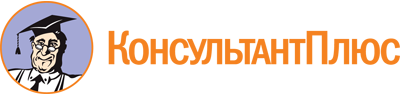 Приказ управления внутренней политики Липецкой обл. от 01.02.2023 N 3-НХ
"Об утверждении Порядка определения объема и предоставления субсидий на реализацию социально значимых проектов"Документ предоставлен КонсультантПлюс

www.consultant.ru

Дата сохранения: 12.06.2023
 1. Грантовое направление, которому преимущественно соответствует планируемая деятельность по проекту1. Грантовое направление, которому преимущественно соответствует планируемая деятельность по проекту1. Грантовое направление, которому преимущественно соответствует планируемая деятельность по проекту1.1. Тематика грантового направления, которому преимущественно соответствует планируемая деятельность по проекту1.1. Тематика грантового направления, которому преимущественно соответствует планируемая деятельность по проекту1.1. Тематика грантового направления, которому преимущественно соответствует планируемая деятельность по проектуНазвание проекта, на реализацию которого запрашивается грантНазвание проекта, на реализацию которого запрашивается грантНазвание проекта, на реализацию которого запрашивается грант2. Название проекта, на реализацию которого запрашивается грант2. Название проекта, на реализацию которого запрашивается грант2. Название проекта, на реализацию которого запрашивается грант3. Краткое описание проекта (деятельности в рамках проекта)3. Краткое описание проекта (деятельности в рамках проекта)3. Краткое описание проекта (деятельности в рамках проекта)3.1. Полное описание проекта, презентация проекта3.1. Полное описание проекта, презентация проекта3.1. Полное описание проекта, презентация проекта3.2. Видео о проекте3.2. Видео о проекте3.2. Видео о проекте3.3. Теги (ключевые слова, характеризующие деятельность по проекту)3.3. Теги (ключевые слова, характеризующие деятельность по проекту)3.3. Теги (ключевые слова, характеризующие деятельность по проекту)4. География проекта4. География проекта4. География проекта5. Дата начала реализации проекта5. Дата начала реализации проекта5. Дата начала реализации проекта6. Дата окончания реализации проекта6. Дата окончания реализации проекта6. Дата окончания реализации проекта7. Целевые группы проекта7. Целевые группы проекта7. Целевые группы проекта8. Описание проблемы целевой группы, обоснование социальной значимости проекта8. Описание проблемы целевой группы, обоснование социальной значимости проекта8. Описание проблемы целевой группы, обоснование социальной значимости проекта8.1. Материалы, подтверждающие наличие проблемы8.1. Материалы, подтверждающие наличие проблемы8.1. Материалы, подтверждающие наличие проблемы9. Цель проекта9. Цель проекта9. Цель проекта10. Ожидаемые результаты проекта:10. Ожидаемые результаты проекта:10. Ожидаемые результаты проекта:Количественные результатыЦелевые группыКоличественные результатыКоличественные результатыКачественные результаты и способы их измеренияКоличественные результатыЦелевые группыНаименование показателяЗначениеКачественные результаты и способы их измеренияКачественные результаты и способы их измеренияКачественные результаты и способы их измеренияКачественные результаты и способы их измерения11. Задачи проекта11. Задачи проекта11. Задачи проекта12. Партнеры проекта12. Партнеры проекта12. Партнеры проектаПартнерПартнерПартнерВид поддержкиВид поддержки13. Как будет организовано информационное сопровождение проекта *13. Как будет организовано информационное сопровождение проекта *13. Как будет организовано информационное сопровождение проекта *14. Дальнейшее развитие проекта14. Дальнейшее развитие проекта14. Дальнейшее развитие проекта15. Источники ресурсного обеспечения проекта в дальнейшем15. Источники ресурсного обеспечения проекта в дальнейшем15. Источники ресурсного обеспечения проекта в дальнейшем1. Должность руководителя проекта в организации-заявителеСтатус подтверждения данных пользователя на портале "Созидатели"Фотография2. ФИО руководителя проекта3. Дата рождения4. Электронная почта5. Рабочий телефон6. Мобильный телефон7. Образование- основное общее (9 классов)- среднее общее (11 классов)- среднее профессиональное- незаконченное высшее- высшееболее одного высшего8. Образовательные организации и специальности1. Образовательная организация:2. Специальность:3. Год начала:4. Год окончания:9. Опыт работы1. Организация:2. Должность:3. Год начала:4. Год окончания:10. Дополнительные сведения11. Рекомендации, письма, отзывы, характеристики12. Ссылка на профили в социальных сетях1. Должность или роль участника в заявленном проектеСтатус подтверждения данных пользователя на портале "Созидатели"2. ФИО члена команды3. Образование- основное общее (9 классов)- среднее общее (11 классов)- среднее профессиональное- незаконченное высшее- высшееболее одного высшего4. Образовательные организации и специальности1. Организация2. Специальность3. Год начала4. Год окончания5. Опыт работы1. Организация:2. Должность:3. Год начала:4. Год окончания:6. Дополнительные сведения7. Ссылки на профили в социальных сетях1. ОГРН1. ОГРН1. ОГРН1.1. Сведения из ЕГРЮЛ1.1. Сведения из ЕГРЮЛ1.1. Сведения из ЕГРЮЛ2. ИНН2. ИНН2. ИНН3. КПП3. КПП3. КПП4. Дата регистрации организации4. Дата регистрации организации4. Дата регистрации организации5. Полное наименование организации5. Полное наименование организации5. Полное наименование организации6. Сокращенное наименование организации6. Сокращенное наименование организации6. Сокращенное наименование организации7. Адрес (место нахождения) организации7. Адрес (место нахождения) организации7. Адрес (место нахождения) организации8. Фактическое место нахождения организации8. Фактическое место нахождения организации8. Фактическое место нахождения организации9. Адрес для направления организации юридически значимых сообщений9. Адрес для направления организации юридически значимых сообщений9. Адрес для направления организации юридически значимых сообщений10. Руководитель организации10. Руководитель организации10. Руководитель организацииФамилияИмяОтчествоДолжность10.1 Дата рождения руководителя10.1 Дата рождения руководителя10.1 Дата рождения руководителя10.2 Информация о наличии лиц, имеющих право подписи без доверенности10.2 Информация о наличии лиц, имеющих право подписи без доверенности10.2 Информация о наличии лиц, имеющих право подписи без доверенностиЛица, имеющие право подписи без доверенностиЛица, имеющие право подписи без доверенностиЛица, имеющие право подписи без доверенностиФамилияИмяОтчествоДолжность11. Добавить файл устава11. Добавить файл устава11. Добавить файл устава12. Основные виды деятельности организации:12. Основные виды деятельности организации:12. Основные виды деятельности организации:- социальное обслуживание, социальная поддержка и защита граждан- деятельность в области образования, просвещения, содействие такой деятельности- деятельность в области науки, содействие такой деятельности- деятельность в области культуры, искусства, содействие такой деятельности- деятельность в области здравоохранения, профилактики и охраны здоровья граждан, пропаганды здорового образа жизни, содействие такой деятельности- деятельность в области физической культуры и спорта, содействие такой деятельности- охрана окружающей среды и защита животных- благотворительная деятельность- содействие благотворительности- деятельность в области добровольчества- деятельность в области улучшения морально-психологического состояния граждан, содействие духовному развитию личности- поддержка общественно значимых молодежных инициатив, проектов, детского и молодежного движения, детских и молодежных организаций- развитие межнационального сотрудничества, сохранение и защита самобытности, культуры, языков и традиций народов Российской Федерации- деятельность в сфере патриотического, в том числе военно-патриотического, воспитания граждан Российской Федерации- проведение поисковой работы, направленной на выявление неизвестных воинских захоронений и непогребенных останков защитников Отечества, установление имен, погибших и пропавших без вести при защите Отечества- охрана и содержание объектов и территорий, имеющих историческое, культовое, культурное или природоохранное значение, и мест захоронений- оказание юридической помощи на безвозмездной или на льготной основе гражданам, правовое просвещение населения, деятельность по защите прав и свобод человека и гражданина- оказание юридической помощи на безвозмездной или на льготной основе некоммерческим организациям- профилактика социально опасных форм поведения граждан, включая участие в деятельности по профилактике безнадзорности и правонарушений несовершеннолетних- оказание помощи пострадавшим в результате стихийных бедствий, экологических, техногенных или иных катастроф- оказание помощи пострадавшим в результате социальных, национальных, религиозных конфликтов, беженцам и вынужденным переселенцам- социальная и культурная адаптация и интеграция мигрантов- участие в профилактике и (или) тушении пожаров и проведении аварийно-спасательных работ- подготовка населения к преодолению последствий стихийных бедствий, экологических, техногенных или иных катастроф, к предотвращению несчастных случаев- содействие повышению мобильности трудовых ресурсов- увековечение памяти жертв политических репрессий- антикоррупционная деятельность, включая формирование в обществе нетерпимости к коррупционному поведению- медицинская и социальная реабилитация, социальная и трудовая реинтеграция лиц, осуществляющих незаконное потребление наркотических средств или психотропных веществсвой вариант:__________________________________________________________________- социальное обслуживание, социальная поддержка и защита граждан- деятельность в области образования, просвещения, содействие такой деятельности- деятельность в области науки, содействие такой деятельности- деятельность в области культуры, искусства, содействие такой деятельности- деятельность в области здравоохранения, профилактики и охраны здоровья граждан, пропаганды здорового образа жизни, содействие такой деятельности- деятельность в области физической культуры и спорта, содействие такой деятельности- охрана окружающей среды и защита животных- благотворительная деятельность- содействие благотворительности- деятельность в области добровольчества- деятельность в области улучшения морально-психологического состояния граждан, содействие духовному развитию личности- поддержка общественно значимых молодежных инициатив, проектов, детского и молодежного движения, детских и молодежных организаций- развитие межнационального сотрудничества, сохранение и защита самобытности, культуры, языков и традиций народов Российской Федерации- деятельность в сфере патриотического, в том числе военно-патриотического, воспитания граждан Российской Федерации- проведение поисковой работы, направленной на выявление неизвестных воинских захоронений и непогребенных останков защитников Отечества, установление имен, погибших и пропавших без вести при защите Отечества- охрана и содержание объектов и территорий, имеющих историческое, культовое, культурное или природоохранное значение, и мест захоронений- оказание юридической помощи на безвозмездной или на льготной основе гражданам, правовое просвещение населения, деятельность по защите прав и свобод человека и гражданина- оказание юридической помощи на безвозмездной или на льготной основе некоммерческим организациям- профилактика социально опасных форм поведения граждан, включая участие в деятельности по профилактике безнадзорности и правонарушений несовершеннолетних- оказание помощи пострадавшим в результате стихийных бедствий, экологических, техногенных или иных катастроф- оказание помощи пострадавшим в результате социальных, национальных, религиозных конфликтов, беженцам и вынужденным переселенцам- социальная и культурная адаптация и интеграция мигрантов- участие в профилактике и (или) тушении пожаров и проведении аварийно-спасательных работ- подготовка населения к преодолению последствий стихийных бедствий, экологических, техногенных или иных катастроф, к предотвращению несчастных случаев- содействие повышению мобильности трудовых ресурсов- увековечение памяти жертв политических репрессий- антикоррупционная деятельность, включая формирование в обществе нетерпимости к коррупционному поведению- медицинская и социальная реабилитация, социальная и трудовая реинтеграция лиц, осуществляющих незаконное потребление наркотических средств или психотропных веществсвой вариант:__________________________________________________________________- социальное обслуживание, социальная поддержка и защита граждан- деятельность в области образования, просвещения, содействие такой деятельности- деятельность в области науки, содействие такой деятельности- деятельность в области культуры, искусства, содействие такой деятельности- деятельность в области здравоохранения, профилактики и охраны здоровья граждан, пропаганды здорового образа жизни, содействие такой деятельности- деятельность в области физической культуры и спорта, содействие такой деятельности- охрана окружающей среды и защита животных- благотворительная деятельность- содействие благотворительности- деятельность в области добровольчества- деятельность в области улучшения морально-психологического состояния граждан, содействие духовному развитию личности- поддержка общественно значимых молодежных инициатив, проектов, детского и молодежного движения, детских и молодежных организаций- развитие межнационального сотрудничества, сохранение и защита самобытности, культуры, языков и традиций народов Российской Федерации- деятельность в сфере патриотического, в том числе военно-патриотического, воспитания граждан Российской Федерации- проведение поисковой работы, направленной на выявление неизвестных воинских захоронений и непогребенных останков защитников Отечества, установление имен, погибших и пропавших без вести при защите Отечества- охрана и содержание объектов и территорий, имеющих историческое, культовое, культурное или природоохранное значение, и мест захоронений- оказание юридической помощи на безвозмездной или на льготной основе гражданам, правовое просвещение населения, деятельность по защите прав и свобод человека и гражданина- оказание юридической помощи на безвозмездной или на льготной основе некоммерческим организациям- профилактика социально опасных форм поведения граждан, включая участие в деятельности по профилактике безнадзорности и правонарушений несовершеннолетних- оказание помощи пострадавшим в результате стихийных бедствий, экологических, техногенных или иных катастроф- оказание помощи пострадавшим в результате социальных, национальных, религиозных конфликтов, беженцам и вынужденным переселенцам- социальная и культурная адаптация и интеграция мигрантов- участие в профилактике и (или) тушении пожаров и проведении аварийно-спасательных работ- подготовка населения к преодолению последствий стихийных бедствий, экологических, техногенных или иных катастроф, к предотвращению несчастных случаев- содействие повышению мобильности трудовых ресурсов- увековечение памяти жертв политических репрессий- антикоррупционная деятельность, включая формирование в обществе нетерпимости к коррупционному поведению- медицинская и социальная реабилитация, социальная и трудовая реинтеграция лиц, осуществляющих незаконное потребление наркотических средств или психотропных веществсвой вариант:__________________________________________________________________- социальное обслуживание, социальная поддержка и защита граждан- деятельность в области образования, просвещения, содействие такой деятельности- деятельность в области науки, содействие такой деятельности- деятельность в области культуры, искусства, содействие такой деятельности- деятельность в области здравоохранения, профилактики и охраны здоровья граждан, пропаганды здорового образа жизни, содействие такой деятельности- деятельность в области физической культуры и спорта, содействие такой деятельности- охрана окружающей среды и защита животных- благотворительная деятельность- содействие благотворительности- деятельность в области добровольчества- деятельность в области улучшения морально-психологического состояния граждан, содействие духовному развитию личности- поддержка общественно значимых молодежных инициатив, проектов, детского и молодежного движения, детских и молодежных организаций- развитие межнационального сотрудничества, сохранение и защита самобытности, культуры, языков и традиций народов Российской Федерации- деятельность в сфере патриотического, в том числе военно-патриотического, воспитания граждан Российской Федерации- проведение поисковой работы, направленной на выявление неизвестных воинских захоронений и непогребенных останков защитников Отечества, установление имен, погибших и пропавших без вести при защите Отечества- охрана и содержание объектов и территорий, имеющих историческое, культовое, культурное или природоохранное значение, и мест захоронений- оказание юридической помощи на безвозмездной или на льготной основе гражданам, правовое просвещение населения, деятельность по защите прав и свобод человека и гражданина- оказание юридической помощи на безвозмездной или на льготной основе некоммерческим организациям- профилактика социально опасных форм поведения граждан, включая участие в деятельности по профилактике безнадзорности и правонарушений несовершеннолетних- оказание помощи пострадавшим в результате стихийных бедствий, экологических, техногенных или иных катастроф- оказание помощи пострадавшим в результате социальных, национальных, религиозных конфликтов, беженцам и вынужденным переселенцам- социальная и культурная адаптация и интеграция мигрантов- участие в профилактике и (или) тушении пожаров и проведении аварийно-спасательных работ- подготовка населения к преодолению последствий стихийных бедствий, экологических, техногенных или иных катастроф, к предотвращению несчастных случаев- содействие повышению мобильности трудовых ресурсов- увековечение памяти жертв политических репрессий- антикоррупционная деятельность, включая формирование в обществе нетерпимости к коррупционному поведению- медицинская и социальная реабилитация, социальная и трудовая реинтеграция лиц, осуществляющих незаконное потребление наркотических средств или психотропных веществсвой вариант:__________________________________________________________________13. Целевые группы, опыт работы с которыми имеет организация13. Целевые группы, опыт работы с которыми имеет организация13. Целевые группы, опыт работы с которыми имеет организация- алко- и наркозависимые, а также лица, страдающие от иных видов тяжелых зависимостей- беженцы- ветераны- дети и подростки- дети-сироты и дети, оставшиеся без попечения родителей- женщины- лица без определенного места жительства- лица с тяжелыми заболеваниями- лица, попавшие в трудную жизненную ситуацию- лица, пострадавшие от катастроф и чрезвычайных ситуаций- лица, пострадавшие от насилия- лица, содержащиеся в местах лишения свободы- лица, участвующие в профилактике и решении проблем окружающей среды- люди с ограниченными возможностями здоровья- мигранты- многодетные семьи- молодежь и студенты- онкобольные- пенсионерысвой вариант: _____________________________________________________- алко- и наркозависимые, а также лица, страдающие от иных видов тяжелых зависимостей- беженцы- ветераны- дети и подростки- дети-сироты и дети, оставшиеся без попечения родителей- женщины- лица без определенного места жительства- лица с тяжелыми заболеваниями- лица, попавшие в трудную жизненную ситуацию- лица, пострадавшие от катастроф и чрезвычайных ситуаций- лица, пострадавшие от насилия- лица, содержащиеся в местах лишения свободы- лица, участвующие в профилактике и решении проблем окружающей среды- люди с ограниченными возможностями здоровья- мигранты- многодетные семьи- молодежь и студенты- онкобольные- пенсионерысвой вариант: _____________________________________________________- алко- и наркозависимые, а также лица, страдающие от иных видов тяжелых зависимостей- беженцы- ветераны- дети и подростки- дети-сироты и дети, оставшиеся без попечения родителей- женщины- лица без определенного места жительства- лица с тяжелыми заболеваниями- лица, попавшие в трудную жизненную ситуацию- лица, пострадавшие от катастроф и чрезвычайных ситуаций- лица, пострадавшие от насилия- лица, содержащиеся в местах лишения свободы- лица, участвующие в профилактике и решении проблем окружающей среды- люди с ограниченными возможностями здоровья- мигранты- многодетные семьи- молодежь и студенты- онкобольные- пенсионерысвой вариант: _____________________________________________________- алко- и наркозависимые, а также лица, страдающие от иных видов тяжелых зависимостей- беженцы- ветераны- дети и подростки- дети-сироты и дети, оставшиеся без попечения родителей- женщины- лица без определенного места жительства- лица с тяжелыми заболеваниями- лица, попавшие в трудную жизненную ситуацию- лица, пострадавшие от катастроф и чрезвычайных ситуаций- лица, пострадавшие от насилия- лица, содержащиеся в местах лишения свободы- лица, участвующие в профилактике и решении проблем окружающей среды- люди с ограниченными возможностями здоровья- мигранты- многодетные семьи- молодежь и студенты- онкобольные- пенсионерысвой вариант: _____________________________________________________14. География организации14. География организации14. География организации15. Контактный телефон организации15. Контактный телефон организации15. Контактный телефон организации16. Адрес электронной почты для направления организации юридически значимых сообщений16. Адрес электронной почты для направления организации юридически значимых сообщений16. Адрес электронной почты для направления организации юридически значимых сообщений16.1 Адрес электронной почты для внешних коммуникаций16.1 Адрес электронной почты для внешних коммуникаций16.1 Адрес электронной почты для внешних коммуникаций17. Организация в сети Интернет17. Организация в сети Интернет17. Организация в сети Интернет17.1. Веб-сайт17.1. Веб-сайт17.1. Веб-сайт17.2. Группы в соц. сетях17.2. Группы в соц. сетях17.2. Группы в соц. сетях18. Информация о наличии коллегиального органа управления18. Информация о наличии коллегиального органа управления18. Информация о наличии коллегиального органа управления18.1. Руководители коллегиального органа управления организации18.1. Руководители коллегиального органа управления организации18.1. Руководители коллегиального органа управления организацииФамилияИмяОтчествоДолжность19. Главный бухгалтер19. Главный бухгалтер19. Главный бухгалтер- ведение бухгалтерского учета возложено на главного бухгалтера организации- руководитель организации принял ведение бухгалтерского учета на себя- ведение бухгалтерского учета возложено на другого работника организации- ведение бухгалтерского учета передано по договору индивидуальному предпринимателю- ведение бухгалтерского учета передано по договору физическому лицуведение бухгалтерского учета передано по договору другой организации- ведение бухгалтерского учета возложено на главного бухгалтера организации- руководитель организации принял ведение бухгалтерского учета на себя- ведение бухгалтерского учета возложено на другого работника организации- ведение бухгалтерского учета передано по договору индивидуальному предпринимателю- ведение бухгалтерского учета передано по договору физическому лицуведение бухгалтерского учета передано по договору другой организации- ведение бухгалтерского учета возложено на главного бухгалтера организации- руководитель организации принял ведение бухгалтерского учета на себя- ведение бухгалтерского учета возложено на другого работника организации- ведение бухгалтерского учета передано по договору индивидуальному предпринимателю- ведение бухгалтерского учета передано по договору физическому лицуведение бухгалтерского учета передано по договору другой организации- ведение бухгалтерского учета возложено на главного бухгалтера организации- руководитель организации принял ведение бухгалтерского учета на себя- ведение бухгалтерского учета возложено на другого работника организации- ведение бухгалтерского учета передано по договору индивидуальному предпринимателю- ведение бухгалтерского учета передано по договору физическому лицуведение бухгалтерского учета передано по договору другой организацииФамилияИмяОтчествоДолжностьПолное наименование бухгалтерской организации (как в уставе)Полное наименование бухгалтерской организации (как в уставе)Полное наименование бухгалтерской организации (как в уставе)19.1 Контактный номер телефона19.1 Контактный номер телефона19.1 Контактный номер телефона20. Учредители организации-заявителя20. Учредители организации-заявителя20. Учредители организации-заявителяСреди учредителей есть юридические лицаСреди учредителей есть юридические лицаСреди учредителей есть юридические лицаСреди учредителей есть граждане иностранных государствСреди учредителей есть граждане иностранных государствСреди учредителей есть граждане иностранных государств21. Обособленные структурные подразделения организации-заявителя21. Обособленные структурные подразделения организации-заявителя21. Обособленные структурные подразделения организации-заявителя22. Участие (членство) в других некоммерческих организациях22. Участие (членство) в других некоммерческих организациях22. Участие (членство) в других некоммерческих организациях23. Участие в коммерческих организациях23. Участие в коммерческих организациях23. Участие в коммерческих организациях24. Количество членов (участников) организации: физических лиц, юридических лиц24. Количество членов (участников) организации: физических лиц, юридических лиц24. Количество членов (участников) организации: физических лиц, юридических лиц25. Количество штатных работников25. Количество штатных работников25. Количество штатных работников26. Количество добровольцев26. Количество добровольцев26. Количество добровольцев27. Доходы организации (в рублях) за предыдущий год, ввод числа без запятых и иных знаков27. Доходы организации (в рублях) за предыдущий год, ввод числа без запятых и иных знаков27. Доходы организации (в рублях) за предыдущий год, ввод числа без запятых и иных знаковпрезидентские грантыпрезидентские грантыпрезидентские грантыгранты, вступительные, членские и иные взносы, пожертвования российских некоммерческих организаций (исключая президентские гранты)гранты, вступительные, членские и иные взносы, пожертвования российских некоммерческих организаций (исключая президентские гранты)гранты, вступительные, членские и иные взносы, пожертвования российских некоммерческих организаций (исключая президентские гранты)взносы, пожертвования российских коммерческих организацийвзносы, пожертвования российских коммерческих организацийвзносы, пожертвования российских коммерческих организацийвступительные, членские и иные взносы, пожертвования российских гражданвступительные, членские и иные взносы, пожертвования российских гражданвступительные, членские и иные взносы, пожертвования российских граждангранты, взносы, пожертвования иностранных организаций и иностранных граждангранты, взносы, пожертвования иностранных организаций и иностранных граждангранты, взносы, пожертвования иностранных организаций и иностранных граждансредства, полученные из федерального бюджетасредства, полученные из федерального бюджетасредства, полученные из федерального бюджетасредства, полученные из бюджетов субъектов Российской Федерациисредства, полученные из бюджетов субъектов Российской Федерациисредства, полученные из бюджетов субъектов Российской Федерациисредства, полученные из местных бюджетовсредства, полученные из местных бюджетовсредства, полученные из местных бюджетовдоходы (выручка) от реализации товаров, работ, услуг, имущественных правдоходы (выручка) от реализации товаров, работ, услуг, имущественных правдоходы (выручка) от реализации товаров, работ, услуг, имущественных праввнереализационные доходы (дивиденды, проценты по депозитам и т.п.)внереализационные доходы (дивиденды, проценты по депозитам и т.п.)внереализационные доходы (дивиденды, проценты по депозитам и т.п.)прочие доходыпрочие доходыпрочие доходы28. Общая сумма расходов организации за предыдущий год28. Общая сумма расходов организации за предыдущий год28. Общая сумма расходов организации за предыдущий год29. Количество благополучателей за предыдущий год (с января по декабрь): физические лица, юридические лица29. Количество благополучателей за предыдущий год (с января по декабрь): физические лица, юридические лица29. Количество благополучателей за предыдущий год (с января по декабрь): физические лица, юридические лица30. Основные реализованные проекты и программы за последние 5 лет30. Основные реализованные проекты и программы за последние 5 лет30. Основные реализованные проекты и программы за последние 5 летNНазвание проектаОбъем финансирования (в руб.)Источник финансированияПериод выполненияПериод выполненияОсновные результатыNНазвание проектаОбъем финансирования (в руб.)Источник финансированияНачалоОкончание1.31. Имеющиеся в распоряжении организации материально-технические ресурсы31. Имеющиеся в распоряжении организации материально-технические ресурсы31. Имеющиеся в распоряжении организации материально-технические ресурсы31. Имеющиеся в распоряжении организации материально-технические ресурсы31. Имеющиеся в распоряжении организации материально-технические ресурсы31. Имеющиеся в распоряжении организации материально-технические ресурсыПомещениеПомещениеПомещениеПомещениеПомещениеПомещениеОборудованиеОборудованиеОборудованиеОборудованиеОборудованиеОборудованиеДругоеДругоеДругоеДругоеДругоеДругое32. Публикации в СМИ:32. Публикации в СМИ:32. Публикации в СМИ:32. Публикации в СМИ:32. Публикации в СМИ:32. Публикации в СМИ:Дата начала реализации проектаДата начала реализации проектаДата начала реализации проектаДата начала реализации проектаДата начала реализации проектаДата окончания реализации проектаДата окончания реализации проектаДата окончания реализации проектаДата окончания реализации проектаДата окончания реализации проектаNп\пРЕШАЕМАЯ ЗАДАЧА *МЕРОПРИЯТИЕ, ЕГО СОДЕРЖАНИЕ, МЕСТО ПРОВЕДЕНИЯДАТА НАЧАЛАДАТА ОКОНЧАНИЯДАТА ОКОНЧАНИЯОЖИДАЕМЫЕ РЕЗУЛЬТАТЫNп/пНаименование статьиОбщая стоимостьСофинансирование (если имеется)Запрашиваемая суммаNп/пНаименование статьи(руб.)(руб.)(руб.)125671.Оплата труда1.1.Оплата труда штатных работников, включая НДФЛ1.2.Выплаты физическим лицам за оказание ими услуг (выполнение работ) по гражданско-правовым договорам1.3.Страховые взносыСтраховые взносы с выплат штатным работникамСтраховые взносы с выплат физическим лицам по гражданско-правовым договорам2.Командировочные расходы, а также аналогичные расходы по гражданско-правовым договорам3.Офисные расходы (аренда нежилого помещения, коммунальные услуги, услуги связи, услуги банков, электронный документооборот, почтовые услуги, компьютерное оборудование и программное обеспечение (включая справочные информационные системы, бухгалтерское программное обеспечение), канцтовары и расходные материалы)4.Приобретение, аренда специализированного оборудования, инвентаря и сопутствующие расходы5.Разработка и поддержка сайтов, информационных систем и иные аналогичные расходы6.Оплата юридических, информационных, консультационных услуг и иные аналогичные расходы7.Расходы на проведение мероприятий8.Издательские, полиграфические и сопутствующие расходы9.Прочие прямые расходыИТОГОNп/пКритерииВесовое значение в общей оценкеОценка1.Социальная значимость проекта0,15до 10 баллов2.Логическая связанность и реализуемость проекта, соответствие мероприятий проекта его целям, задачам и ожидаемым результатам0,1до 10 баллов3.Инновационность, уникальность проекта0,1до 10 баллов4.Соответствие планируемых расходов на реализацию проекта и его ожидаемых результатов, адекватность, измеримость и достижимость таких результатов0,1до 10 баллов5.Реалистичность бюджета проекта и обоснованность планируемых расходов на реализацию проекта0,1до 10 баллов6.Масштаб реализации проекта0,1до 10 баллов7.Собственный вклад организации и дополнительные ресурсы, привлекаемые на реализацию проекта, перспективы его дальнейшего развития0,05до 10 баллов8.Опыт организации по успешной реализации программ, проектов по соответствующему направлению деятельности0,1до 10 баллов9.Соответствие опыта и компетенции проектной команды планируемой деятельности0,1до 10 баллов10.Информационная открытость организации0,1до 10 баллов